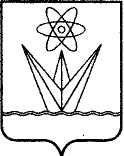 АДМИНИСТРАЦИЯЗАКРЫТОГО АДМИНИСТРАТИВНО – ТЕРРИТОРИАЛЬНОГО ОБРАЗОВАНИЯ  ГОРОДА ЗЕЛЕНОГОРСКА КРАСНОЯРСКОГО КРАЯП О С Т А Н О В Л Е Н И Е25.05.2022                                        г. Зеленогорск                                        № 100О внесении изменений в муниципальную программу «Охрана окружающей среды и защита городских лесов на территории города Зеленогорска», утвержденную постановлением Администрации ЗАТО г. Зеленогорска от 13.12.2021 № 193-пВ связи с уточнением объема бюджетных ассигнований, предусмотренных на финансирование муниципальной программы «Охрана окружающей среды и защита городских лесов на территории города Зеленогорска», утвержденной постановлением Администрации ЗАТО 
г. Зеленогорска от 13.12.2021 № 193-п, на основании Порядка формирования и реализации муниципальных программ, утвержденного постановлением Администрации ЗАТО г. Зеленогорска от 06.11.2015 № 275-п, руководствуясь Уставом города Зеленогорска,ПОСТАНОВЛЯЮ:1. Внести в муниципальную программу «Охрана окружающей среды и защита городских лесов на территории города Зеленогорска», утвержденную постановлением Администрации ЗАТО г. Зеленогорска от 13.12.2021 
№ 193-п, следующие изменения:1.1. В Паспорте муниципальной программы строку 10 изложить в следующей редакции:«												         ».1.2. Приложение № 2 изложить в редакции согласно приложению № 1 к настоящему постановлению.1.3. Приложение № 3 изложить в редакции согласно приложению № 2 к настоящему постановлению.1.4. В приложении № 4 (подпрограмма 1 «Охрана окружающей среды»):1.4.1. В Паспорте подпрограммы 1 муниципальной программы строку 8 изложить в следующей редакции:«                                                                                                                        ».1.4.2. Приложение изложить в редакции согласно приложению № 3 к настоящему постановлению.2. Настоящее постановление вступает в силу в день, следующий за днем его опубликования в газете «Панорама».Первый заместитель Главы ЗАТОг. Зеленогорска по стратегическомупланированию, экономическому развитию и финансам                                     М.В. НалобинаПриложение № 1к постановлению АдминистрацииЗАТО г. Зеленогорскаот 25.05.2022 № 100-пПриложение № 2к муниципальной программе «Охрана окружающей среды и защита городских лесов на территории города Зеленогорска»Информация о распределении планируемых объемов финансирования по подпрограммам, отдельным мероприятиям муниципальной программы «Охрана окружающей среды и защита городских лесов на территории города Зеленогорска»Приложение № 2к постановлению АдминистрацииЗАТО г. Зеленогорскаот 25.05.2022 № 100-пПриложение № 3к муниципальной программе «Охрана окружающей среды и защита городских лесов на территории города Зеленогорска»Информация о распределении планируемых объемов финансирования муниципальной программы «Охрана окружающей среды и защита городских лесов на территории города Зеленогорска» по источникам финансированияПриложение № 3к постановлению АдминистрацииЗАТО г. Зеленогорскаот 25.05.2022 № 100-пПриложение к подпрограмме«Охрана окружающей среды»Перечень мероприятий подпрограммы«Охрана окружающей среды»с указанием объемов средств на их реализацию и ожидаемых результатов10.Ресурсное обеспечение муниципальной программы Общий объем бюджетных ассигнований на реализацию муниципальной программы составляет 56 045,5 тыс. рублей, в том числе по годам: 2022 год – 18 752,5 тыс. рублей;2023 год – 18 646,5 тыс. рублей;2024 год – 18 646,5 тыс. рублей.Объем средств краевого бюджета составляет 9 522,4 тыс. рублей, в том числе по годам:2022 год – 3 244,8 тыс. рублей;2023 год – 3 138,8 тыс. рублей;2024 год – 3 138,8 тыс. рублей.Объем средств местного бюджета составляет 46 523,1 тыс. рублей, в том числе по годам:2022 год – 15 507,7 тыс. рублей;2023 год – 15 507,7 тыс. рублей;2024 год – 15 507,7 тыс. рублей.8.Объемы и источники финансирования подпрограммы Общий объем бюджетных ассигнований на реализацию мероприятий подпрограммы составляет 26 297,5 тыс. рублей, в том числе по годам:2022 год – 8 836,5 тыс. рублей;2023 год – 8 730,5 тыс. рублей;2024 год – 8 730,5 тыс. рублей. Объем средств краевого бюджета составляет 9 522,4 тыс. рублей, в том числе по годам:2022 год – 3 244,8 тыс. рублей;2023 год – 3 138,8 тыс. рублей;2024 год – 3 138,8 тыс. рублей.Объем средств местного бюджета составляет 16 775,1 тыс. рублей, в том числе по годам:2022 год – 5 591,7 тыс. рублей;2023 год – 5 591,7 тыс. рублей;2024 год – 5 591,7 тыс. рублей.№ п/пСтатус (муниципальная программа, подпрограмма, отдельное мероприятие программы)Наименование программы, подпрограммы, отдельного мероприятия программы Наименование главного распорядителя средств местного бюджета (ГРБС)Код бюджетной классификацииКод бюджетной классификацииКод бюджетной классификацииКод бюджетной классификацииПланируемые объемы финансирования (тыс. руб.)Планируемые объемы финансирования (тыс. руб.)Планируемые объемы финансирования (тыс. руб.)Планируемые объемы финансирования (тыс. руб.)№ п/пСтатус (муниципальная программа, подпрограмма, отдельное мероприятие программы)Наименование программы, подпрограммы, отдельного мероприятия программы Наименование главного распорядителя средств местного бюджета (ГРБС)ГРБСРзПрЦСРВР2022 год2023 год2024 годИтого на период 2022-2024 годы№ п/пСтатус (муниципальная программа, подпрограмма, отдельное мероприятие программы)Наименование программы, подпрограммы, отдельного мероприятия программы Наименование главного распорядителя средств местного бюджета (ГРБС)ГРБСРзПрЦСРВР2022 год2023 год2024 годИтого на период 2022-2024 годы1.Муниципальная программаОхрана окружающей среды и защита городских лесов на территории города Зеленогорскавсего расходные обязательства по программеХХ0700000000Х18 752,518 646,518 646,556 045,51.Муниципальная программаОхрана окружающей среды и защита городских лесов на территории города Зеленогорскав том числе по ГРБС:ХХХХХХХХ1.Муниципальная программаОхрана окружающей среды и защита городских лесов на территории города ЗеленогорскаОГХ013ХХХ18 752,518 646,518 646,556 045,51.1.Подпрограмма 1Охрана окружающей средывсего расходные обязательстваХХ0710000000Х8 836,58 730,58 730,526 297,51.1.Подпрограмма 1Охрана окружающей средыв том числе по ГРБС:ХХХХХХХХ1.1.Подпрограмма 1Охрана окружающей средыОГХ013ХХХ8 836,58 730,58 730,526 297,51.2.Подпрограмма 2Использование, охрана, защита и воспроизводство городских лесов на территории городавсего расходные обязательства ХХ0720000000Х9 916,09 916,09 916,029 748,01.2.Подпрограмма 2Использование, охрана, защита и воспроизводство городских лесов на территории городав том числе по ГРБС:ХХХХХХХХ1.2.Подпрограмма 2Использование, охрана, защита и воспроизводство городских лесов на территории городаОГХ013ХХХ9 916,09 916,09 916,029 748,0№ п/пСтатус (программа, подпрограмма, отдельные мероприятия программы)Наименование муниципальной программы, подпрограммы программы, отдельного мероприятия программыИсточник финансированияПланируемые объемы финансирования (тыс. руб.)Планируемые объемы финансирования (тыс. руб.)Планируемые объемы финансирования (тыс. руб.)Планируемые объемы финансирования (тыс. руб.)№ п/пСтатус (программа, подпрограмма, отдельные мероприятия программы)Наименование муниципальной программы, подпрограммы программы, отдельного мероприятия программыИсточник финансирования2022 год2023 год2024 годИтого на период 2022-2024 годы1.Муниципальная программаОхрана окружающей среды и защита городских лесов на территории города ЗеленогорскаВсего18 752,518 646,518 646,556 045,51.Муниципальная программаОхрана окружающей среды и защита городских лесов на территории города Зеленогорскав том числе:ХХХХ1.Муниципальная программаОхрана окружающей среды и защита городских лесов на территории города Зеленогорскафедеральный бюджет0,00,00,00,01.Муниципальная программаОхрана окружающей среды и защита городских лесов на территории города Зеленогорскакраевой бюджет3 244,83 138,83 138,89 522,4местный бюджет15 507,715 507,715 507,746 523,1внебюджетные источники0,00,00,00,01.1.Подпрограмма 1Охрана окружающей средыВсего8 836,58 730,58 730,526 297,51.1.Подпрограмма 1Охрана окружающей средыв том числе:ХХХХ1.1.Подпрограмма 1Охрана окружающей средыфедеральный бюджет0,00,00,00,01.1.Подпрограмма 1Охрана окружающей средыкраевой бюджет3 244,83 138,83 138,89 522,41.1.Подпрограмма 1Охрана окружающей средыместный бюджет5 591,75 591,75 591,716 775,11.1.Подпрограмма 1Охрана окружающей средывнебюджетные источники0,00,00,00,01.2.Подпрограмма 2Использование, охрана, защита и воспроизводство городских лесов на территории городаВсего9 916,09 916,09 916,029 748,01.2.Подпрограмма 2Использование, охрана, защита и воспроизводство городских лесов на территории городав том числе:ХХХХ1.2.Подпрограмма 2Использование, охрана, защита и воспроизводство городских лесов на территории городафедеральный бюджет0,00,00,00,01.2.Подпрограмма 2Использование, охрана, защита и воспроизводство городских лесов на территории городакраевой бюджет0,00,00,00,01.2.Подпрограмма 2Использование, охрана, защита и воспроизводство городских лесов на территории городаместный бюджет9 916,09 916,09 916,029 748,01.2.Подпрограмма 2Использование, охрана, защита и воспроизводство городских лесов на территории городавнебюджетные источники0,00,00,00,0№ п/пНаименование цели, задачи, мероприятий подпрограммыНаименование ГРБСКод бюджетной классификацииКод бюджетной классификацииКод бюджетной классификацииКод бюджетной классификацииРасходы (тыс. руб.)Расходы (тыс. руб.)Расходы (тыс. руб.)Расходы (тыс. руб.)Ожидаемый результат от реализации подпрограммного мероприятия (в натуральном выражении)№ п/пНаименование цели, задачи, мероприятий подпрограммыНаименование ГРБСГРБСРзПрЦСРВР2022 год2023 год2024 годИтого на 2022-2024 годыОжидаемый результат от реализации подпрограммного мероприятия (в натуральном выражении)1.Цель подпрограммы: Обеспечение сохранения благоприятной окружающей среды на территории городаЦель подпрограммы: Обеспечение сохранения благоприятной окружающей среды на территории городаЦель подпрограммы: Обеспечение сохранения благоприятной окружающей среды на территории городаЦель подпрограммы: Обеспечение сохранения благоприятной окружающей среды на территории городаЦель подпрограммы: Обеспечение сохранения благоприятной окружающей среды на территории городаЦель подпрограммы: Обеспечение сохранения благоприятной окружающей среды на территории городаЦель подпрограммы: Обеспечение сохранения благоприятной окружающей среды на территории городаЦель подпрограммы: Обеспечение сохранения благоприятной окружающей среды на территории городаЦель подпрограммы: Обеспечение сохранения благоприятной окружающей среды на территории городаЦель подпрограммы: Обеспечение сохранения благоприятной окружающей среды на территории городаЦель подпрограммы: Обеспечение сохранения благоприятной окружающей среды на территории города1.1.Задача 1: Предотвращение и ликвидация вредного воздействия отходов на окружающую среду и здоровье населения, вовлечение отходов в хозяйственный оборотЗадача 1: Предотвращение и ликвидация вредного воздействия отходов на окружающую среду и здоровье населения, вовлечение отходов в хозяйственный оборотЗадача 1: Предотвращение и ликвидация вредного воздействия отходов на окружающую среду и здоровье населения, вовлечение отходов в хозяйственный оборотЗадача 1: Предотвращение и ликвидация вредного воздействия отходов на окружающую среду и здоровье населения, вовлечение отходов в хозяйственный оборотЗадача 1: Предотвращение и ликвидация вредного воздействия отходов на окружающую среду и здоровье населения, вовлечение отходов в хозяйственный оборотЗадача 1: Предотвращение и ликвидация вредного воздействия отходов на окружающую среду и здоровье населения, вовлечение отходов в хозяйственный оборотЗадача 1: Предотвращение и ликвидация вредного воздействия отходов на окружающую среду и здоровье населения, вовлечение отходов в хозяйственный оборотЗадача 1: Предотвращение и ликвидация вредного воздействия отходов на окружающую среду и здоровье населения, вовлечение отходов в хозяйственный оборотЗадача 1: Предотвращение и ликвидация вредного воздействия отходов на окружающую среду и здоровье населения, вовлечение отходов в хозяйственный оборотЗадача 1: Предотвращение и ликвидация вредного воздействия отходов на окружающую среду и здоровье населения, вовлечение отходов в хозяйственный оборотЗадача 1: Предотвращение и ликвидация вредного воздействия отходов на окружающую среду и здоровье населения, вовлечение отходов в хозяйственный оборот1.1.1.Ликвидация несанкционированных свалокОГХ01306030710080680244450,5450,5450,51 351,5Передано на полигон ТБО 330 м3 отходов с несанкционированных свалок.1.1.2.Обезвреживание отработанных ртутьсодержащих ламп, термометровОГХ0130603071008069024412,112,112,136,3Обезвреживание ртутьсодержащих отходов (отработанных ламп, термометров) ежегодно 711 шт.1.1.3.Организация сбора отработанных источников малого тока (батареек) у населения с последующей утилизациейОГХ0130603071008071024410,010,010,030,0Утилизация 50 кг отработанных источников малого тока (батареек) ежегодно.1.1.4.Организация раздельного сбора отходов пластика и макулатуры ХХХХХХХХХСбор 450 тонн макулатуры и сбор 30 тонн отходов пластика ежегодно.1.2.Задача 2: Улучшение экологического состояния водоемовЗадача 2: Улучшение экологического состояния водоемовЗадача 2: Улучшение экологического состояния водоемовЗадача 2: Улучшение экологического состояния водоемовЗадача 2: Улучшение экологического состояния водоемовЗадача 2: Улучшение экологического состояния водоемовЗадача 2: Улучшение экологического состояния водоемовЗадача 2: Улучшение экологического состояния водоемовЗадача 2: Улучшение экологического состояния водоемовЗадача 2: Улучшение экологического состояния водоемовЗадача 2: Улучшение экологического состояния водоемов1.2.1.Искусственная аэрация воды на водоеме, расположенном в районе улицы Молодежная ОГХ0130603071008070024463,463,463,4190,2Работа воздушного компрессора на водоеме, расположенном в районе улицы Молодежная, для искусственной аэрации воды в течение 8 часов (три цикла).1.3.Задача 3: Создание условий, обеспечивающих защиту людей от угрозы причинения вреда их жизни и здоровью животными без владельцев, и предотвращение нанесения ущерба объектам животного мира и среде их обитанияЗадача 3: Создание условий, обеспечивающих защиту людей от угрозы причинения вреда их жизни и здоровью животными без владельцев, и предотвращение нанесения ущерба объектам животного мира и среде их обитанияЗадача 3: Создание условий, обеспечивающих защиту людей от угрозы причинения вреда их жизни и здоровью животными без владельцев, и предотвращение нанесения ущерба объектам животного мира и среде их обитанияЗадача 3: Создание условий, обеспечивающих защиту людей от угрозы причинения вреда их жизни и здоровью животными без владельцев, и предотвращение нанесения ущерба объектам животного мира и среде их обитанияЗадача 3: Создание условий, обеспечивающих защиту людей от угрозы причинения вреда их жизни и здоровью животными без владельцев, и предотвращение нанесения ущерба объектам животного мира и среде их обитанияЗадача 3: Создание условий, обеспечивающих защиту людей от угрозы причинения вреда их жизни и здоровью животными без владельцев, и предотвращение нанесения ущерба объектам животного мира и среде их обитанияЗадача 3: Создание условий, обеспечивающих защиту людей от угрозы причинения вреда их жизни и здоровью животными без владельцев, и предотвращение нанесения ущерба объектам животного мира и среде их обитанияЗадача 3: Создание условий, обеспечивающих защиту людей от угрозы причинения вреда их жизни и здоровью животными без владельцев, и предотвращение нанесения ущерба объектам животного мира и среде их обитанияЗадача 3: Создание условий, обеспечивающих защиту людей от угрозы причинения вреда их жизни и здоровью животными без владельцев, и предотвращение нанесения ущерба объектам животного мира и среде их обитанияЗадача 3: Создание условий, обеспечивающих защиту людей от угрозы причинения вреда их жизни и здоровью животными без владельцев, и предотвращение нанесения ущерба объектам животного мира и среде их обитанияЗадача 3: Создание условий, обеспечивающих защиту людей от угрозы причинения вреда их жизни и здоровью животными без владельцев, и предотвращение нанесения ущерба объектам животного мира и среде их обитания1.3.1.Субвенции бюджетам муниципальных образований края на выполнение отдельных государственных полномочий по организации мероприятий при осуществлении деятельности по обращению с животными без владельцевОГХ01306030710075180Х3 138,83 138,83 138,89 416,4Количество животных без владельцев, в отношении которых проведены мероприятия при осуществлении деятельности по обращению с животными без владельцев,ежегодно – 404 шт.1.3.1.Субвенции бюджетам муниципальных образований края на выполнение отдельных государственных полномочий по организации мероприятий при осуществлении деятельности по обращению с животными без владельцевОГХ01306030710075180111132,1314132,1314132,1314396,3942Количество животных без владельцев, в отношении которых проведены мероприятия при осуществлении деятельности по обращению с животными без владельцев,ежегодно – 404 шт.1.3.1.Субвенции бюджетам муниципальных образований края на выполнение отдельных государственных полномочий по организации мероприятий при осуществлении деятельности по обращению с животными без владельцевОГХ0130603071007518011957,168657,168657,1686171,5058Количество животных без владельцев, в отношении которых проведены мероприятия при осуществлении деятельности по обращению с животными без владельцев,ежегодно – 404 шт.1.3.1.Субвенции бюджетам муниципальных образований края на выполнение отдельных государственных полномочий по организации мероприятий при осуществлении деятельности по обращению с животными без владельцевОГХ013060307100751802442 949,52 949,52 949,58 848,5Количество животных без владельцев, в отношении которых проведены мероприятия при осуществлении деятельности по обращению с животными без владельцев,ежегодно – 404 шт.1.4.Задача 4: Обеспечение реализации предусмотренных законодательством Российской Федерации, Красноярского края полномочий органов местного самоуправления городского округа в сфере охраны окружающей средыЗадача 4: Обеспечение реализации предусмотренных законодательством Российской Федерации, Красноярского края полномочий органов местного самоуправления городского округа в сфере охраны окружающей средыЗадача 4: Обеспечение реализации предусмотренных законодательством Российской Федерации, Красноярского края полномочий органов местного самоуправления городского округа в сфере охраны окружающей средыЗадача 4: Обеспечение реализации предусмотренных законодательством Российской Федерации, Красноярского края полномочий органов местного самоуправления городского округа в сфере охраны окружающей средыЗадача 4: Обеспечение реализации предусмотренных законодательством Российской Федерации, Красноярского края полномочий органов местного самоуправления городского округа в сфере охраны окружающей средыЗадача 4: Обеспечение реализации предусмотренных законодательством Российской Федерации, Красноярского края полномочий органов местного самоуправления городского округа в сфере охраны окружающей средыЗадача 4: Обеспечение реализации предусмотренных законодательством Российской Федерации, Красноярского края полномочий органов местного самоуправления городского округа в сфере охраны окружающей средыЗадача 4: Обеспечение реализации предусмотренных законодательством Российской Федерации, Красноярского края полномочий органов местного самоуправления городского округа в сфере охраны окружающей средыЗадача 4: Обеспечение реализации предусмотренных законодательством Российской Федерации, Красноярского края полномочий органов местного самоуправления городского округа в сфере охраны окружающей средыЗадача 4: Обеспечение реализации предусмотренных законодательством Российской Федерации, Красноярского края полномочий органов местного самоуправления городского округа в сфере охраны окружающей средыЗадача 4: Обеспечение реализации предусмотренных законодательством Российской Федерации, Красноярского края полномочий органов местного самоуправления городского округа в сфере охраны окружающей среды1.4.1.Обеспечение деятельности МКУ «КООС»ОГХ01306030710080610Х5 161,75 055,75 055,715 273,1Проведение не менее 50 проверок территории городского округа на предмет соблюдения экологического законодательства. Рассмотрение обращений граждан, юридических лиц и индивидуальных предпринимателей в сфере охраны окружающей среды. Ведение реестра мест (площадок) накопления твердых коммунальных отходов.Опубликование информационных материалов экологической направленности в средствах массовой информации и на официальном сайте Администрации ЗАТО 
г. Зеленогорска.1.4.1.Обеспечение деятельности МКУ «КООС»ОГХ013060307100806101113 040,82 959,42 959,48 959,6Проведение не менее 50 проверок территории городского округа на предмет соблюдения экологического законодательства. Рассмотрение обращений граждан, юридических лиц и индивидуальных предпринимателей в сфере охраны окружающей среды. Ведение реестра мест (площадок) накопления твердых коммунальных отходов.Опубликование информационных материалов экологической направленности в средствах массовой информации и на официальном сайте Администрации ЗАТО 
г. Зеленогорска.1.4.1.Обеспечение деятельности МКУ «КООС»ОГХ01306030710080610119918,2893,6893,62 705,4Проведение не менее 50 проверок территории городского округа на предмет соблюдения экологического законодательства. Рассмотрение обращений граждан, юридических лиц и индивидуальных предпринимателей в сфере охраны окружающей среды. Ведение реестра мест (площадок) накопления твердых коммунальных отходов.Опубликование информационных материалов экологической направленности в средствах массовой информации и на официальном сайте Администрации ЗАТО 
г. Зеленогорска.1.4.1.Обеспечение деятельности МКУ «КООС»ОГХ013060307100806102441 156,31 156,31 156,33 468,9Проведение не менее 50 проверок территории городского округа на предмет соблюдения экологического законодательства. Рассмотрение обращений граждан, юридических лиц и индивидуальных предпринимателей в сфере охраны окружающей среды. Ведение реестра мест (площадок) накопления твердых коммунальных отходов.Опубликование информационных материалов экологической направленности в средствах массовой информации и на официальном сайте Администрации ЗАТО 
г. Зеленогорска.1.4.1.Обеспечение деятельности МКУ «КООС»ОГХ0130603071008061024746,446,446,4139,2Проведение не менее 50 проверок территории городского округа на предмет соблюдения экологического законодательства. Рассмотрение обращений граждан, юридических лиц и индивидуальных предпринимателей в сфере охраны окружающей среды. Ведение реестра мест (площадок) накопления твердых коммунальных отходов.Опубликование информационных материалов экологической направленности в средствах массовой информации и на официальном сайте Администрации ЗАТО 
г. Зеленогорска.2.В том числе:2.1.ГРБСОГХ013ХХХ8 836,58 730,58 730,526 297,5